«Екібастұз қаласы әкімдігі білім бөлімінің №26 мектеп-гимназиясы» КММҚазақ тілі мен әдебиеті пәні мұғалімі: Уахит Дария ҚасымқызыМ.Әуезов «Көксерек» тақырыбындағы сабағынаПікірКүні: 05.02.2018 жылҚатысушы мұғалімнің аты-жөні____________________________________Сіздің пікіріңіз:________________________________________________________________________________________________________________________________________________________________________________________________________________________________________________________________________________________________________________________________________________________________________________________________________________________________________________________________________________________________________________________________________________Қолы______________«Екібастұз қаласы әкімдігі білім бөлімінің №26 мектеп-гимназиясы» КММҚазақ тілі мен әдебиеті пәні мұғалімі: Уахит Дария ҚасымқызыМ.Әуезов «Көксерек» тақырыбындағы сабағынаПікірКүні: 05.02.2018 жылҚатысушы мұғалімнің аты-жөні____________________________________Сіздің пікіріңіз:________________________________________________________________________________________________________________________________________________________________________________________________________________________________________________________________________________________________________________________________________________________________________________________________________________________________________________________________________________________________________________________________________________Қолы_________Сабақтың тақырыбы3 бөлім М. Әуезов «Көксерек» әңгімесі 3 бөлім М. Әуезов «Көксерек» әңгімесі 3 бөлім М. Әуезов «Көксерек» әңгімесі Күні:05.02.2018жылМұғалімнің аты –жөні: Уахит Дариа ҚасымқызыМұғалімнің аты –жөні: Уахит Дариа ҚасымқызыМұғалімнің аты –жөні: Уахит Дариа ҚасымқызыСынып: 7ә Қатысқандар:                      Қатыспағандар:Қатысқандар:                      Қатыспағандар:Қатысқандар:                      Қатыспағандар:Оқу мақсаты:Т/Ж1 Әдеби шығарма сюжетінің құрамдас бөлшектерін талдау Т/Ж1 Әдеби шығарма сюжетінің құрамдас бөлшектерін талдау Т/Ж1 Әдеби шығарма сюжетінің құрамдас бөлшектерін талдау Сабақтың мақсаттары:Барлық оқушылар: Шығармамен танысып, сюжеттік негізінде дамуын баяндайды;Көптеген оқушылар:-Сюжеттің бөлшектерін бір- бірінен ажыратады;Кейбір оқушылар:Шығарманың бөлшектерін талдайды, сюжеттік желісі бойынша ұтымды ой айтады;Барлық оқушылар: Шығармамен танысып, сюжеттік негізінде дамуын баяндайды;Көптеген оқушылар:-Сюжеттің бөлшектерін бір- бірінен ажыратады;Кейбір оқушылар:Шығарманың бөлшектерін талдайды, сюжеттік желісі бойынша ұтымды ой айтады;Барлық оқушылар: Шығармамен танысып, сюжеттік негізінде дамуын баяндайды;Көптеген оқушылар:-Сюжеттің бөлшектерін бір- бірінен ажыратады;Кейбір оқушылар:Шығарманың бөлшектерін талдайды, сюжеттік желісі бойынша ұтымды ой айтады;Бағалау критерийлеріШығарманың сюжеттік желісіне қарай талдап, дамуы бойынша баяндайды. Шығарманың сюжеттік желісіне қарай талдап, дамуы бойынша баяндайды. Шығарманың сюжеттік желісіне қарай талдап, дамуы бойынша баяндайды. Тілдік мақсатПәнге қатысты сөздік қор мен терминдер:Дала тағысы, жыртқыш,  қатігез, табиғат перзенті, тақырып, идея, сюжет, арлан.Диаолог құруға, шығарма жазуға арналған пайдалы тіркестер:Тақырыпқа арналған суреттер:Пәнге қатысты сөздік қор мен терминдер:Дала тағысы, жыртқыш,  қатігез, табиғат перзенті, тақырып, идея, сюжет, арлан.Диаолог құруға, шығарма жазуға арналған пайдалы тіркестер:Тақырыпқа арналған суреттер:Пәнге қатысты сөздік қор мен терминдер:Дала тағысы, жыртқыш,  қатігез, табиғат перзенті, тақырып, идея, сюжет, арлан.Диаолог құруға, шығарма жазуға арналған пайдалы тіркестер:Тақырыпқа арналған суреттер:Талқылауға арналған сұрақтар: - -Жазушы әңгімені неге «Көксерек» деп атаған? Жазушы ойын қалай түсіндірер едің?- Қалай ойлайсың, әңгіме негізіндегі басты ойды ашатын ең негізгі оқиғалар қайсы?Талқылауға арналған сұрақтар: - -Жазушы әңгімені неге «Көксерек» деп атаған? Жазушы ойын қалай түсіндірер едің?- Қалай ойлайсың, әңгіме негізіндегі басты ойды ашатын ең негізгі оқиғалар қайсы?Талқылауға арналған сұрақтар: - -Жазушы әңгімені неге «Көксерек» деп атаған? Жазушы ойын қалай түсіндірер едің?- Қалай ойлайсың, әңгіме негізіндегі басты ойды ашатын ең негізгі оқиғалар қайсы?Не себепті.. деп ойлайсыз?Көксеректі жауыздыққа, соншама өшпенділікке баулыған нәрсе не? Әлде табиғаттың қатан заңы ма,  қасқырлар әлемінің тіршілік заңы солай ма?Не себепті.. деп ойлайсыз?Көксеректі жауыздыққа, соншама өшпенділікке баулыған нәрсе не? Әлде табиғаттың қатан заңы ма,  қасқырлар әлемінің тіршілік заңы солай ма?Не себепті.. деп ойлайсыз?Көксеректі жауыздыққа, соншама өшпенділікке баулыған нәрсе не? Әлде табиғаттың қатан заңы ма,  қасқырлар әлемінің тіршілік заңы солай ма?Ішінара:Ата-бабамыз қасқырды «Көк бөрі» деп атап қадір-қасиет тұтқан,оның атын атамай, «ұлыма», «итқұс», «жаманауыз» деп атаған.Оны орман санитары деп те атайды, ол-түз тағысы , ол еш уақытта цирк ареналарына шықпайды, қолға үйренбейді.Ішінара:Ата-бабамыз қасқырды «Көк бөрі» деп атап қадір-қасиет тұтқан,оның атын атамай, «ұлыма», «итқұс», «жаманауыз» деп атаған.Оны орман санитары деп те атайды, ол-түз тағысы , ол еш уақытта цирк ареналарына шықпайды, қолға үйренбейді.Ішінара:Ата-бабамыз қасқырды «Көк бөрі» деп атап қадір-қасиет тұтқан,оның атын атамай, «ұлыма», «итқұс», «жаманауыз» деп атаған.Оны орман санитары деп те атайды, ол-түз тағысы , ол еш уақытта цирк ареналарына шықпайды, қолға үйренбейді.Құндылықтарға баулуТарихтың, мәдениет пен тілдің біртұтастығы Құрмет, ашықтық, ынтымақтастық, Қазақстандық патриотизм және азаматтық жауапкершілікТарихтың, мәдениет пен тілдің біртұтастығы Құрмет, ашықтық, ынтымақтастық, Қазақстандық патриотизм және азаматтық жауапкершілікТарихтың, мәдениет пен тілдің біртұтастығы Құрмет, ашықтық, ынтымақтастық, Қазақстандық патриотизм және азаматтық жауапкершілікПәнаралық байланыс жаратылыстану, қазақ тілі жаратылыстану, қазақ тілі жаратылыстану, қазақ тілі1 мин5 минАлдыңғы оқу    Топқа бөлу. Сыныпты «ПАЗЛ» әдісі арқылы топқа бөлу«Адамзат»               «Көксерек»          «Табиғат»        «Аққасқа»      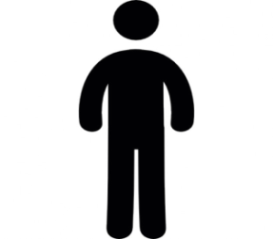 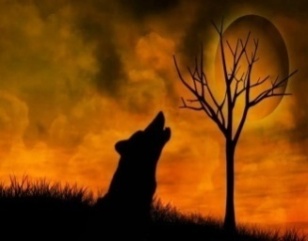 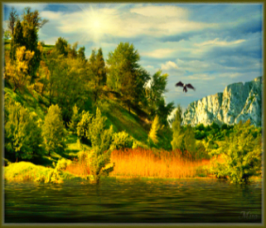 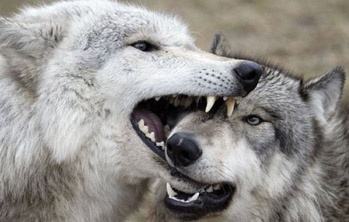 Білу, түсіну: «Білгенге - маржан, білмеске - арзан» М.Әуезов кім?М.Әуезов туралы білетіндерін   еске түсіреді.   Топқа бөлу. Сыныпты «ПАЗЛ» әдісі арқылы топқа бөлу«Адамзат»               «Көксерек»          «Табиғат»        «Аққасқа»      Білу, түсіну: «Білгенге - маржан, білмеске - арзан» М.Әуезов кім?М.Әуезов туралы білетіндерін   еске түсіреді.   Топқа бөлу. Сыныпты «ПАЗЛ» әдісі арқылы топқа бөлу«Адамзат»               «Көксерек»          «Табиғат»        «Аққасқа»      Білу, түсіну: «Білгенге - маржан, білмеске - арзан» М.Әуезов кім?М.Әуезов туралы білетіндерін   еске түсіреді.Сабақ барысыЖоспар бойынша орындалатын іс әрекеттерЖоспар бойынша орындалатын іс әрекеттерРесурстар4 минут3 мин12 мин6 минут6 минШирату жаттығуы «Ойландарар сұрақтар»Көксеректің ауылдағы мінез-құлқы мен даладағы, еркіндіктегі мінез-құлқыЕгер адамдар қасқыр апанын бұзып, бөлтіріктерін өлтіріп, Көксректі алып кетпегенде, оқиға әрі қарай қалай дамуы мүмкін еді?Қолдану: «Білімді мыңды жығар» Сәйкестендіру тестіДескриптор:-Шығарманың бөлімдерінің мамұнын еске түсіреді;-Әр бөлім бойынша оқиғаларды жіктеп, кестені толтырады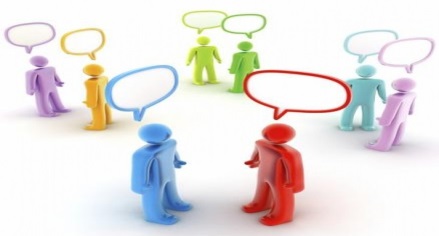 3.Талдау, жинақтау: «Әдеби шеңбер»   (Әр топ өз ара топ ішінде  талқылап, қорғайды.)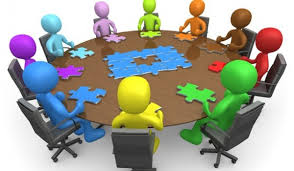 І топ: «Хикая картасы» арқылы білімдерін жинақтауІІ топ: Венн диаграммасы арқылы кейіпкерлерді салыстыруІІІ топ: Блум түймедағы әдісімен білімдерін жүйелеуІҮ топ: «ПДМҚ» әдісі арқылы талдау, ой қорытуДескрипторШығарманың мазмұны,сюжеттік желісі негізінде сұрақ құрастырады;Оқушылар  мәтіндегі қай бөлімнің маңызды екенін  үзінділер, мысалдар  арқылы дәлелдейді;Шығармадағы ақпараттың өмірмен байланысын мәтіннен ашып көрсетеді;Шығармадағы көтерілген мәселеге ұтымды ой айтып, қорытынды  жасайды;Бекіту. «Ыстық орындық» әдісі. М.Әуезовтің «Көксерек» шығармасының мазмұнына сүйеніп, сұрақтарға жауап береді. Шығарманың мазмұнын бекітеді.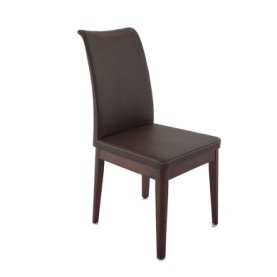 «Мұғалім – оқушы»«Жуан және жіңішке» әдісін (сұрақ қою мәнерін жетілдіреді.«Жіңішке»  сұрақтар – бір сөзді жауап талап ететін сұрақтар. Ал «жуан» сауалдар – ойлауды, қосымша білімді тартатын, талдай білуді талап ететін сұрақтар).  - Мұхтар Әуеов  әңгімені неге «Көксерек» деп атаған,  жазушы ойын қалай түсіндірер едіңіз?  (Жазушы шығарманы «Көксерек» деп атағанмен, мұнда қасқыр тағдыры ғана сөз болмайды,  адам мен табиғат арасындағы күрделі өзекті мәселе көтеріледі.) - Әңгіме негізіндегі басты ойды ашатын ең негізгі оқиғалар қайсы деп ойлайсыңыз?( Табиғатқа жасалған қиянат) - Ауыл адамдарының іс-әрекетін ақтауға бола ма? (Ақтауға болмайды. Себебі жазушы өз шығармасында  табиғатқа қиянат келтіргендерді  «екі аяқтылар» деп суреттеген.) Табиғатқа  қиянат келтіру, оның тыныштығын бұзу мәселесіне қалай қарайсыздар? (табиғатқа қиянат жасау, оның тыныштығын бұзу мәселесі-қауіпті мәселе).-Әңгіме қалай аяқталады? Қарғыспен аяқтауына не себеп? Әженің  қарғысымен аяқталады. Әженің  қарғысы-заңғар жазушының озбырлыққа пен қаталдыққа деген қарғысы).-.Бұдан нені ұғамыз? Жазушы неге үндейді? (Жазушы жер бетіндегі тіршілікті татулыққа
Құрмаштың қазасы. Көксеректің жазасын тартуы) -Көксеректі жауыздыққа, соншама өшпенділікке баулыған нәрсе не? Әлде табиғаттың қатаң заңы ма,  қасқырлар әлемінің тіршілік заңы солай ма?Әр топ бір сұрақтан алып, «автор орындығына» отырып, жауап береді.
 Дескриптор:-Оқушылар алған сұрақтарға жауап беріп,диалогқа түседі;-Берілген жуан  сұрақтарға тура жауап қайтармай, ой елегінен өткізіп, сыни пікір айтады.Қорытынды:  «Көксерек» әңгімесінен алған әсерлеріңді білдіріп, шағын эссе жазыңыздарДескрипторлар:1. Әңгіменің ерекшелігіне зер салады2. Замануи тұрғыдан бағалайды3. Өз ойын білдіредіШирату жаттығуы «Ойландарар сұрақтар»Көксеректің ауылдағы мінез-құлқы мен даладағы, еркіндіктегі мінез-құлқыЕгер адамдар қасқыр апанын бұзып, бөлтіріктерін өлтіріп, Көксректі алып кетпегенде, оқиға әрі қарай қалай дамуы мүмкін еді?Қолдану: «Білімді мыңды жығар» Сәйкестендіру тестіДескриптор:-Шығарманың бөлімдерінің мамұнын еске түсіреді;-Әр бөлім бойынша оқиғаларды жіктеп, кестені толтырады3.Талдау, жинақтау: «Әдеби шеңбер»   (Әр топ өз ара топ ішінде  талқылап, қорғайды.)І топ: «Хикая картасы» арқылы білімдерін жинақтауІІ топ: Венн диаграммасы арқылы кейіпкерлерді салыстыруІІІ топ: Блум түймедағы әдісімен білімдерін жүйелеуІҮ топ: «ПДМҚ» әдісі арқылы талдау, ой қорытуДескрипторШығарманың мазмұны,сюжеттік желісі негізінде сұрақ құрастырады;Оқушылар  мәтіндегі қай бөлімнің маңызды екенін  үзінділер, мысалдар  арқылы дәлелдейді;Шығармадағы ақпараттың өмірмен байланысын мәтіннен ашып көрсетеді;Шығармадағы көтерілген мәселеге ұтымды ой айтып, қорытынды  жасайды;Бекіту. «Ыстық орындық» әдісі. М.Әуезовтің «Көксерек» шығармасының мазмұнына сүйеніп, сұрақтарға жауап береді. Шығарманың мазмұнын бекітеді.«Мұғалім – оқушы»«Жуан және жіңішке» әдісін (сұрақ қою мәнерін жетілдіреді.«Жіңішке»  сұрақтар – бір сөзді жауап талап ететін сұрақтар. Ал «жуан» сауалдар – ойлауды, қосымша білімді тартатын, талдай білуді талап ететін сұрақтар).  - Мұхтар Әуеов  әңгімені неге «Көксерек» деп атаған,  жазушы ойын қалай түсіндірер едіңіз?  (Жазушы шығарманы «Көксерек» деп атағанмен, мұнда қасқыр тағдыры ғана сөз болмайды,  адам мен табиғат арасындағы күрделі өзекті мәселе көтеріледі.) - Әңгіме негізіндегі басты ойды ашатын ең негізгі оқиғалар қайсы деп ойлайсыңыз?( Табиғатқа жасалған қиянат) - Ауыл адамдарының іс-әрекетін ақтауға бола ма? (Ақтауға болмайды. Себебі жазушы өз шығармасында  табиғатқа қиянат келтіргендерді  «екі аяқтылар» деп суреттеген.) Табиғатқа  қиянат келтіру, оның тыныштығын бұзу мәселесіне қалай қарайсыздар? (табиғатқа қиянат жасау, оның тыныштығын бұзу мәселесі-қауіпті мәселе).-Әңгіме қалай аяқталады? Қарғыспен аяқтауына не себеп? Әженің  қарғысымен аяқталады. Әженің  қарғысы-заңғар жазушының озбырлыққа пен қаталдыққа деген қарғысы).-.Бұдан нені ұғамыз? Жазушы неге үндейді? (Жазушы жер бетіндегі тіршілікті татулыққа
Құрмаштың қазасы. Көксеректің жазасын тартуы) -Көксеректі жауыздыққа, соншама өшпенділікке баулыған нәрсе не? Әлде табиғаттың қатаң заңы ма,  қасқырлар әлемінің тіршілік заңы солай ма?Әр топ бір сұрақтан алып, «автор орындығына» отырып, жауап береді.
 Дескриптор:-Оқушылар алған сұрақтарға жауап беріп,диалогқа түседі;-Берілген жуан  сұрақтарға тура жауап қайтармай, ой елегінен өткізіп, сыни пікір айтады.Қорытынды:  «Көксерек» әңгімесінен алған әсерлеріңді білдіріп, шағын эссе жазыңыздарДескрипторлар:1. Әңгіменің ерекшелігіне зер салады2. Замануи тұрғыдан бағалайды3. Өз ойын білдіредіhttps://youpartnerwsp.com/ru/join?573162 мин1 минКері байланыс «Білім баспалдағы»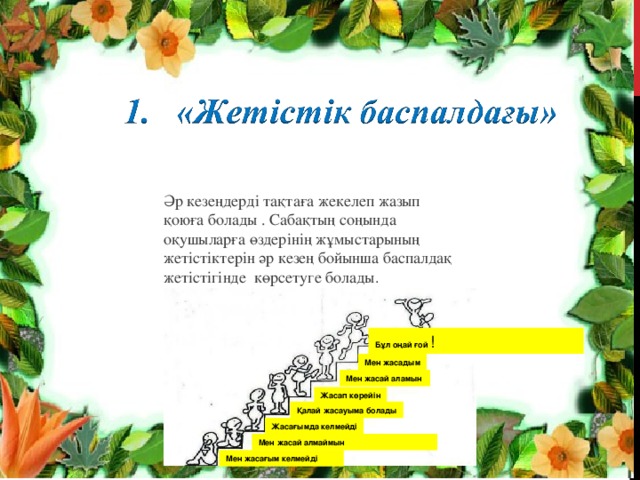 Үй тапсырмасы:  «Адам және табиғат» тақырыбында ойтолғау жазуКері байланыс «Білім баспалдағы»Үй тапсырмасы:  «Адам және табиғат» тақырыбында ойтолғау жазуҚосымша ақпарат:Қосымша ақпарат:Қосымша ақпарат:Саралау оқушыға мейлінше қолдау көрсетуді қалай жоспарлайсыз?Қабілетті оқушығаБағалау –оқушы білімінТексеруді қалайжоспарлайсыз?                                                                     Денсаулық және қауіпсіздік техникасын сақтауДенсаулық және қауіпсіздік техникасын сақтауЖуан және жіңішке» әдісін қолдану сұрақ қою мәнерін жетілдіреді.«Жіңішке»  сұрақтар – бір сөзді жауап талап ететін сұрақтар. Ал «жуан» сауалдар – ойлауды, қосымша білімді тартатын, талдай білуді талап ететін сұрақтар.  бойыншаҚБ Табыс критерийлеріне сүйене отыра түрлі фигуралар бойынша өзара бағалау жүргізіледі.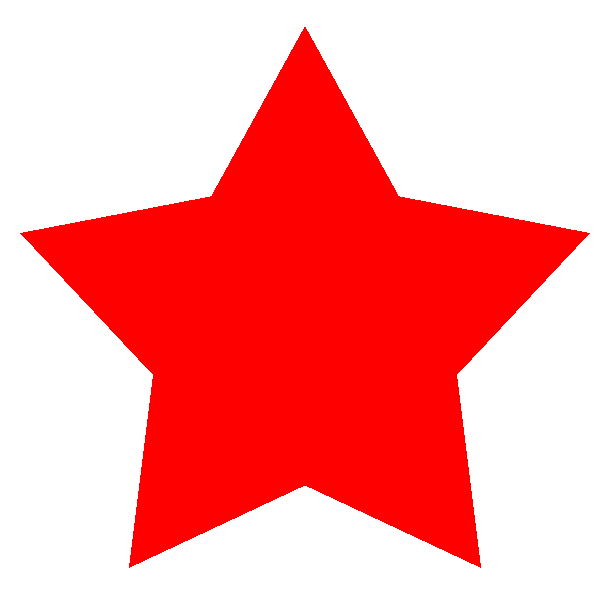 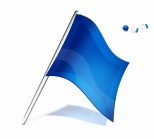 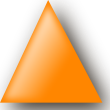 Қ.Б «Жұдырық-алақан» әдісі арқылы бағаланады. –Мақсатқа толықтай қол жеткізсе ашық алақан. - Жартылай әлі де толықтай жұмыс істеу керек десе, үш саусағын жоғары көтереді.-Елеусіз ғана табысқа жеттім деп есептесе, жұдырығын көрсетеді.Сабақ бойынша рефлексияӨткізген сабақ туралы ойлану үшін төмендегі орынды пайдаланыңыз. Сол жақтағы сіздің сабағыңызға қатысты сұрақтарға жауап беріңіз.Өткізген сабақ туралы ойлану үшін төмендегі орынды пайдаланыңыз. Сол жақтағы сіздің сабағыңызға қатысты сұрақтарға жауап беріңіз.Өткізген сабақ туралы ойлану үшін төмендегі орынды пайдаланыңыз. Сол жақтағы сіздің сабағыңызға қатысты сұрақтарға жауап беріңіз.